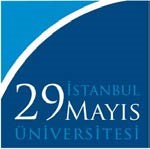 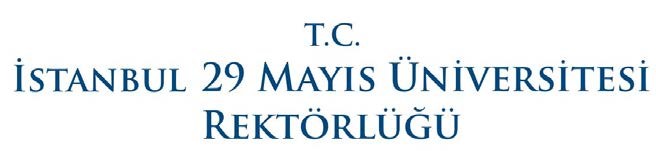 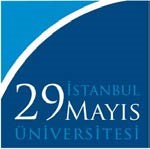 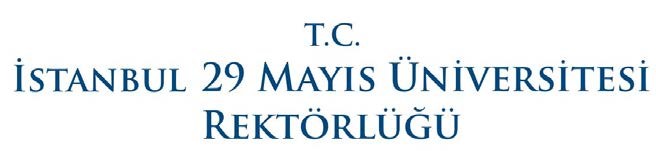 İlahiyat Fakültesi PEF Kayıt Formu  Öğrenci No      :…………………………………….  Adı, Soyadı      :…………………………….............  Fakülte             :……………………………………….                  Program          :………………………………………  PEF Dersleri Almak İstiyorum:  (……………)  PEF Dersleri Almak İstemiyorum:  (……………)  PEF derslerini alanlar mezun olana kadar PEF dersi almakla yükümlüdür.  Cep Tel. No     : ………………………………….  Öğrencinin İmzası:…………………………                   Tarih:…../…./2022  	                                                                         ONAY                                                                          Neşe DURUKAN                                                               Öğrenci İşleri Daire Başkanı 